Характеристика профессиональной деятельности Гамовой Елизаветы ВитальевныСведения о профессиональном образовании и дополнительном профессиональном образованииПрофессиональное образование: «Гуманитарно-технический университет», факультет психологии и педагогики, специальность – педагог-психолог, 2022 год.Сертификат международного образца:Международный эриксоновский университет коучинга «Наука и искусство трансформационного коучинга», Erickson Coaching International (Канада), 244 часа, 2019 год.Диплом о профессиональной переподготовкеПедагогическое образование: тьюторское сопровождение в образовательной организации, АНО ДПО «Гуманитарнотехнический университет» г. Ростов на дону, 288 часов, 2022 год.Курсы повышения квалификации:«Организация работы с обучающимися с ограниченными возможностями здоровья (ОВЗ) в соответствии с ФГОСООО УДПО «Академия Бизнес-Технологий» г. Краснодар, 72 часа, 2022 год.Организационно-методическое обеспечение профессиональной деятельности педагога-навигатора в рамках реализации Всероссийского проекта «Билет в будущее», АНО «Центр непрерывного развития личности и реализации человеческого потенциала» г. Москва, 72 часа, 2022 год.«Кризисный психолог. Работа специалиста в новой реальности», Национальная академия дополнительного профессионального образования, 2022 год.«КПТ – инструмент успешно практикующего психолога. Теория и основные техники», Национальная академия дополнительного профессионального образования, 2022 год.Перечень разработанных Конкурсантом локальных или методических документов, медиапродуктов, программ, проектов и др.В данный момент программа находится в разработке.Перечень профессиональных достижений:ПОБЕДИТЕЛЬ Всероссийской олимпиады руководителей и педагогов образовательных организаций «Особенности работы педагога-психолога в общеобразовательной организации в условиях реализации ФГОС» (в рамках научно-практической конференции «Психологическое сопровождение реализации ФГОС общего образования» по направлению «Общее образование»)ПОБЕДИТЕЛЬ Всероссийской олимпиады руководителей и педагогов образовательных организаций «Особенности работы с детьми с ОВЗ и детьми-инвалидами в общеобразовательной организации» (в рамках научно-практической конференции «Инклюзивная практика в образовательной организации» по направлению «Общее образование»)3. Обобщенные итоги профессиональной деятельностиКонкурсанта за прошедший годЯвляясь педагогом-психологом МБОУ СОШ №7 им. П.Д. Стерняевой, осуществляю деятельность в соответствии с профессиональным стандартом «Педагог-психолог (психолог в сфере образования)». Основная цель моей профессиональной деятельности в рамках обобщенной трудовой функции, состоит в оказании психолого-педагогической помощи лицам с ограниченными возможностями здоровья, испытывающим трудности в освоении основных общеобразовательных программ, развитии и социальной адаптации, в том числе несовершеннолетним обучающимся, признанным в случаях и в порядке, которые предусмотрены уголовно-процессуальным законодательством, подозреваемыми, обвиняемыми или подсудимыми по уголовному делу либо являющихся потерпевшими или свидетелями преступления.3.1. Психологическое просвещение субъектов образовательного процесса в области работы по поддержке лиц с ограниченными возможностями здоровья, детей и обучающихся, испытывающих трудности в освоении основных общеобразовательных программ, развитии и социальной адаптации.За отчетный период проведена следующая работа:индивидуальные и групповые консультации;тренинги развития родительской компетентности;психологический клуб для подростков в рамках внеурочной деятельности учащихся,  по программе для подростков 10 – 14 лет «На стороне подростка»;работа с детьми группы ОВЗ 5 – 9 класс по программе коррекционной работы «Познай себя» ;работа с детьми группы ОВЗ младшего школьного возраста по программе Хухаева О.В. «Тропинка к своему Я»;размещение методических материалов для педагогов и рекомендаций для родителей на сайте школы;Для меня, как психолога, важно помочь выстроить гармоничные отношения между детьми и родителями и создать психологически безопасную и комфортную среду для ребенка в семье.3.2. Психологическое консультирование лиц с ограниченными возможностями здоровья и обучающихся, испытывающих трудности в освоении основных общеобразовательных программ, развитии и социальной адаптации.Всего за 2022 гг. было проведено 228 консультация, из них 209 индивидуальных и 19 групповых. Проблематика консультаций представлена в следующих диаграммах:3.3. Психологическая коррекция поведения и развития детей и обучающихся с ограниченными возможностями здоровья, а также обучающихся, испытывающих трудности в освоении основных общеобразовательных программ, развитии и социальной адаптации, проводилась в индивидуальной и групповой форме. Всего за отчетный период проведено более 600 индивидуальных коррекционно-развивающих занятий:с обучающимися у которых слабо сформированы когнитивная, эмоционально-волевая, коммуникативная сферы;с обучающимися по адаптированным программам НОО и ООО для детей с ЗПР, УО и РАС; В этом направлении я использую методы коррекции и диагностики Э. Сегена, комплекты М.М. Семаго, Е.А. Стребелевой, С.Д. Забрамной и О.В. Боровика, инструменты М. Монтессори, Дж. Кюизенера, З. Дьенеша, элементы когнитивно-поведенческой терапии, сказка терапия, метод песочной терапии и арт методы.В своей работе я опираюсь на исследования Л.С. Выготского, Н.П. Бехтеревой, А. Банди, А.Р. Лурии. Знания нейропсихологии помогают мне понять природу нарушений и реализовать индивидуальный подход в психокоррекции.3.4. Психологическая диагностика особенностей лиц с ограниченными возможностями здоровья, обучающихся, испытывающих трудности в освоении основных общеобразовательных программ, развитии и социальной адаптации, в том числе несовершеннолетних обучающихся, признанных в случаях и в порядке, которые предусмотрены уголовно-процессуальным законодательством, подозреваемыми, обвиняемыми или подсудимыми по уголовному делу либо являющихся потерпевшими или свидетелями преступления, по запросу органов и учреждений системы профилактики безнадзорности и правонарушений несовершеннолетних.За прошедший год обследовано, в индивидуальной форме 29 детей с ОВЗ и подростков, испытывающих трудности в освоении ООП. В психодиагностике приняли участие:дети, родители которых обращались к педагогу-психологу за консультацией; обучающиеся МБОУ СОШ №7 им. П.Д. Стерняевой, испытывающие трудности в обучении; дети, посещавшие коррекционно-развивающие занятия.4. Перечень применяемых Конкурсантом психолого-педагогических технологий, методик, программ.В своей деятельности использую следующие психолого-педагогические технологии и методики:когнитивно-поведенческая терапия (метод систематической десенсибилизации и сенсибилизациии Дж. Вольпе);коучинг;социально-психологический тренинг;методы релаксации, дыхательных гимнастик, медитаций, визуализаций;интегральное нейропрограммирование (ИНП С.В. Ковалева);социальные панорамы Лукаса Деркса;эмоционально-образная терапия;транзактный анализ Эрика Берна;когнитивно-поведенческая терапия (метод систематической десенсибилизации и сенсибилизациии Дж. Вольпе);элементы сказкотерапии Т.Д. Зинкевич-Евстигнеевой;игротерапия: индивидуальные, парные и групповые игры с использование кукол, игрушек, фигурок; игры-пластические импровизации; игры-зеркала и пластические диалоги в парах; тактильные игры; игротренинг;арт-терапия (работа с красками, глиной, пластилином, фотографиями, ассоциативными метафорическими картами, психологической песочницей);метод комплексной сказкотерапии Т.Д. Зинкевич-Евстигнеевой.информационно-коммуникационные  технологии:Используемые программы и учебные  пособияАрзамасцева Е.А. Коррекционная психолого-педагогическая программа для младших школьников с проблемами поведения «Преодолеем свой гнев».Колошина Т.Ю., Трусь А.А. Арт-терапевтические техники в тренинге: характеристики и использование.Голотвина Т.В.Программа по коррекции страхов. Грабенко Т., Зинкевич-Евстигнеева Т., Фролов Д. «Волшебная страна внутри нас». Дубровина И.В. Развивающие и коррекционные программы для работы с младшими школьниками и подростками.Дубровина И.В. Коррекционная программа развития способности к самопознанию и уверенности в себе у детей 10-12 лет.Игнатенко Т.И. Коррекционно-развивающая программа «Азбука уверенности в себе».Коваленко Т.Д. Коррекционная программа индивидуальных занятий «Волевая регуляция поведения».Локалова Н.П.120 уроков психологического развития младших школьников (Психологическая программа развития когнитивной сферы учащихся I-IV классов).Локалова Н.П. Уроки психологического развития в средней школе: 5-6 классы. Микляева А.В., Румянцева П.В. Программа групповой работы по проблеме школьной тревожности для первоклассников «Помоги Серёже». Микляева А.В., Румянцева П.В. Циклы психопрофилактических классных часов. Плотко. Е..К. Программа коррекции личностной тревожности у младших подростков (4-6 классы). МОУ г. Кемерово «Гимназия №42»  Родионов В.А. и др. Я и другие. Тренинги социальных навыков. Для учащихся 1–11-х классов.Резапкиной Г.В. Психология и выбор профессии: программа предпрофильной подготовки. Учебно-методическое пособие для психологов и педагогов. Семаго Н.Я., Семаго М.М. Программа «Проблемные дети».Симонова Н.Н. Программа индивидуального психолого-педагогического сопровождения ребенка с ЗПР как часть адаптированной образовательной программы.Слободяник Н.П. Я учусь владеть собой. Стребелева Е.А. Формирование мышления у детей с отклонениями в развитии.Стебенева Н., Королева Н. Программа психолого-педагогических мероприятий для выпускников в период подготовки к единому государственному экзамену «Путь к успеху».Федотова Л.В., Цысь Е.А. Адаптированная образовательная программа для детей с ОВЗ по развитию познавательных процессов и речи (1-4 класс)».Хухлаева О.В. Тропинка к своему Я. Уроки психологии в начальной школе.Чёрная Н.А. Программа индивидуальной коррекции агрессивного поведения подростков.Бородин А.А. Профилактическая психолого-педагогическая программа по психологической подготовке обучающихся к сдаче ЕГЭ «Лестница успеха». Программа прошла апробацию в школе в течение 2019-2020 учебного года.Проектирование дальнейшего профессионального развитияИсходя из анализа проблем собственной профессиональной деятельности, мною разработан план самообразования на ближайшие 3 года:Написание и защита магистратской работы по коррекции и адаптации детей, с расстройством аутистического спектра и детей со сложным дефектом;освоение передовых технологий коррекции нарушений в поведении и развитии детей аутистического спектра и детей со сложным дефектом;более активное участие в мероприятиях всероссийского и международного уровня по социализации детей с особенностями в развитии;совершенствование навыка психологической оценки параметров образовательной среды, в том числе комфортности и психологической безопасности образовательной среды;расширение компетентностей в овладении навыками медиации и восстановительного правосудия в работе с несовершеннолетними;повышение компетентности в области международных норм и договоров в области прав ребенка и образования детей.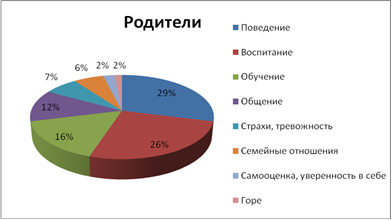 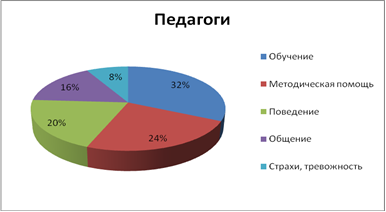 